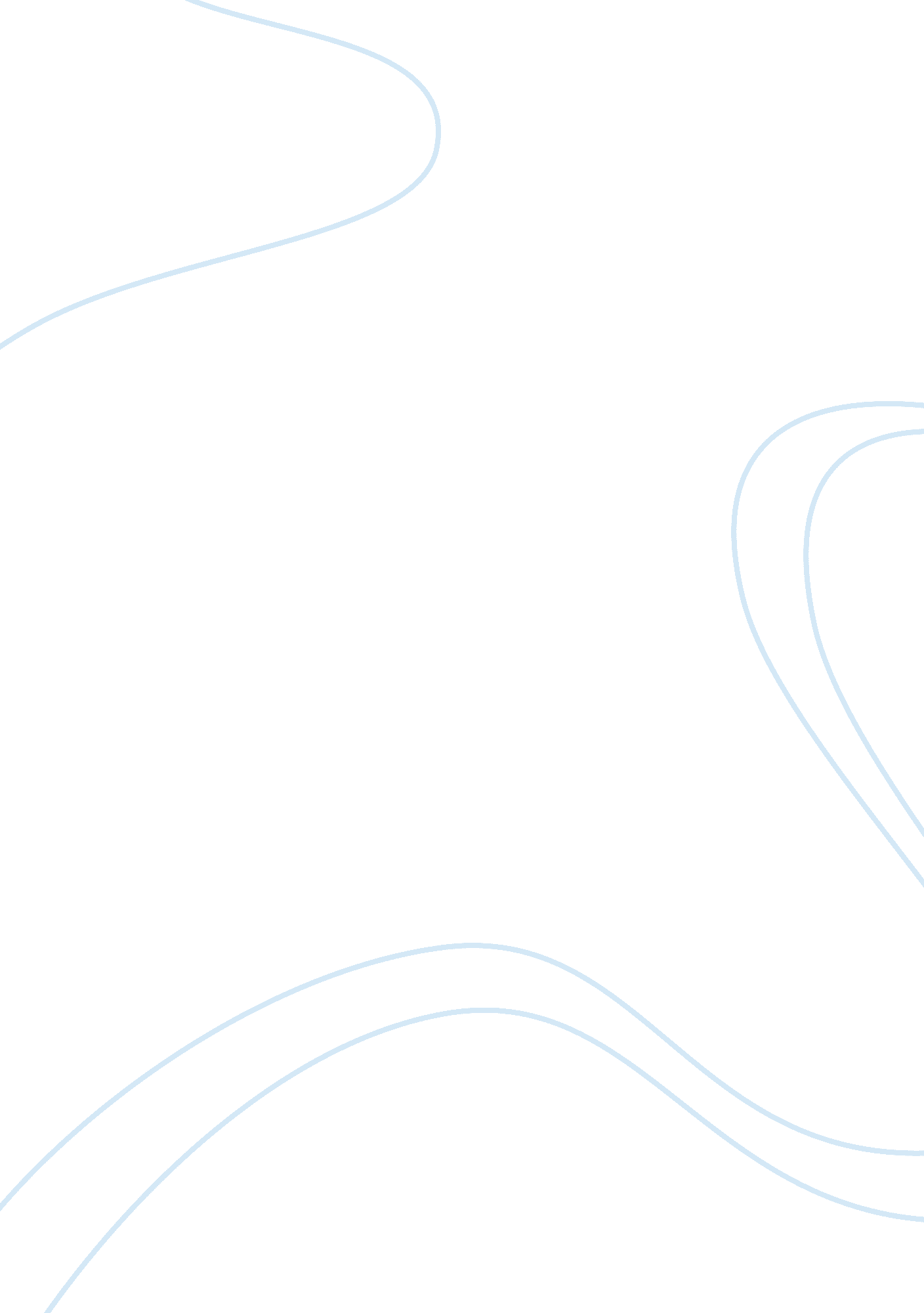 Example of travel reportCountries, England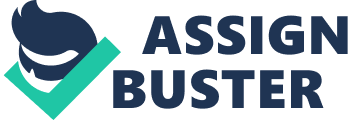 Why Brits Seek Escapism from Bad Weather Constant rain prompts Brits to head for the sun, says Tui's Long 
The article basically outlines the fact that in Britain it rains pretty much constantly, during all seasons and British people just want to get out of the country because that type of weather is supposedly depressing. Its assumed travel to British people is a form of escapism, to leave the depressing weather behind and have some fun in the sun. This however is a great boon to the travel industry but on the other hand British travellers are still being quite selective because of the recent recession, they are striving to find the best deal possible. 
Tui Travel chief executive Peter Long suggests that if travel agencies do not offer a unique experience the only deciding point for the holiday goer shopping online is the price. 
He then goes on to talk about embracing the internet as a way of better describing the holidays had on offer but keeping shops open meant they could have the best of both worlds in terms of catering to their customers. 
The articles relation to travel is that it discusses why people travel and how they select their holidays, implying that people in Britain travel to escape the weather, which I think is a bit of misnomer. I think the reason people view travel as a form of escape is because they’re escaping from the mundane nature of modern life and their repetitive unsatisfying jobs. Blaming the British holiday exodus is just a way of passing the buck onto something that human beings have no real control of; the weather. When in actual fact the nature of whether our lives are satisfying is unto our own volition not the weather. References Davies, P. (31st January 2013) Constant rain prompts Brits to head for the sun, says Tui's 
Long. Travel Weekly. Retrieved from 
http://www. travelweekly. co. uk/Articles/2013/01/31/43012/constant-rain-prompts-brits-to-head-for-the-sun-says-tuis. html 
Siebert, L. (23 January 2013). Tui's Peter Long on HMV, Thomas Cook and his succession 
plan. Travel Trade Digital. Retrieved from 
http://www. ttgdigital. com/news/tuis-peter-long-on-hmv-thomas-cook-and-his-succession-plan/4686452. article 